 Improve Don't Move 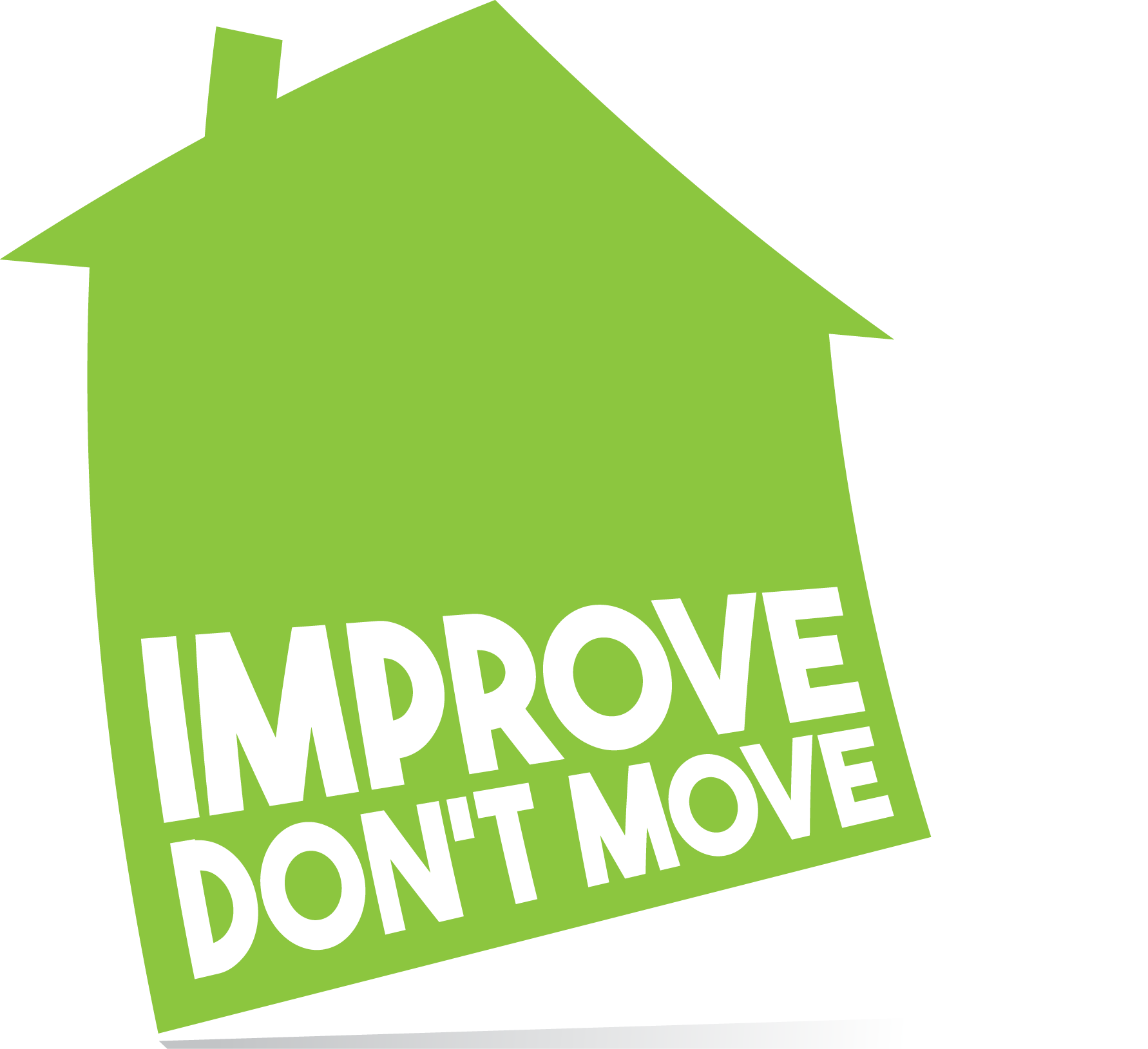 Exhibitor Booking form Saturday 18th September at Frome Town HallPlease return this form to by 31/08/21. For further information: email or call 01373 465 757.Name:	Name of business: 	Address: 	Tel. No.: 	Email: 	Web site: 	Products sold/info: 	Improve Don't Move on Saturday 18th September 2021 10am - 3pm.You can arrive from 9am onwards to set up your stall.Please be set up by 9.45am, ready for our opening at 10am.We look forward to you being part of Improve Don't Move 